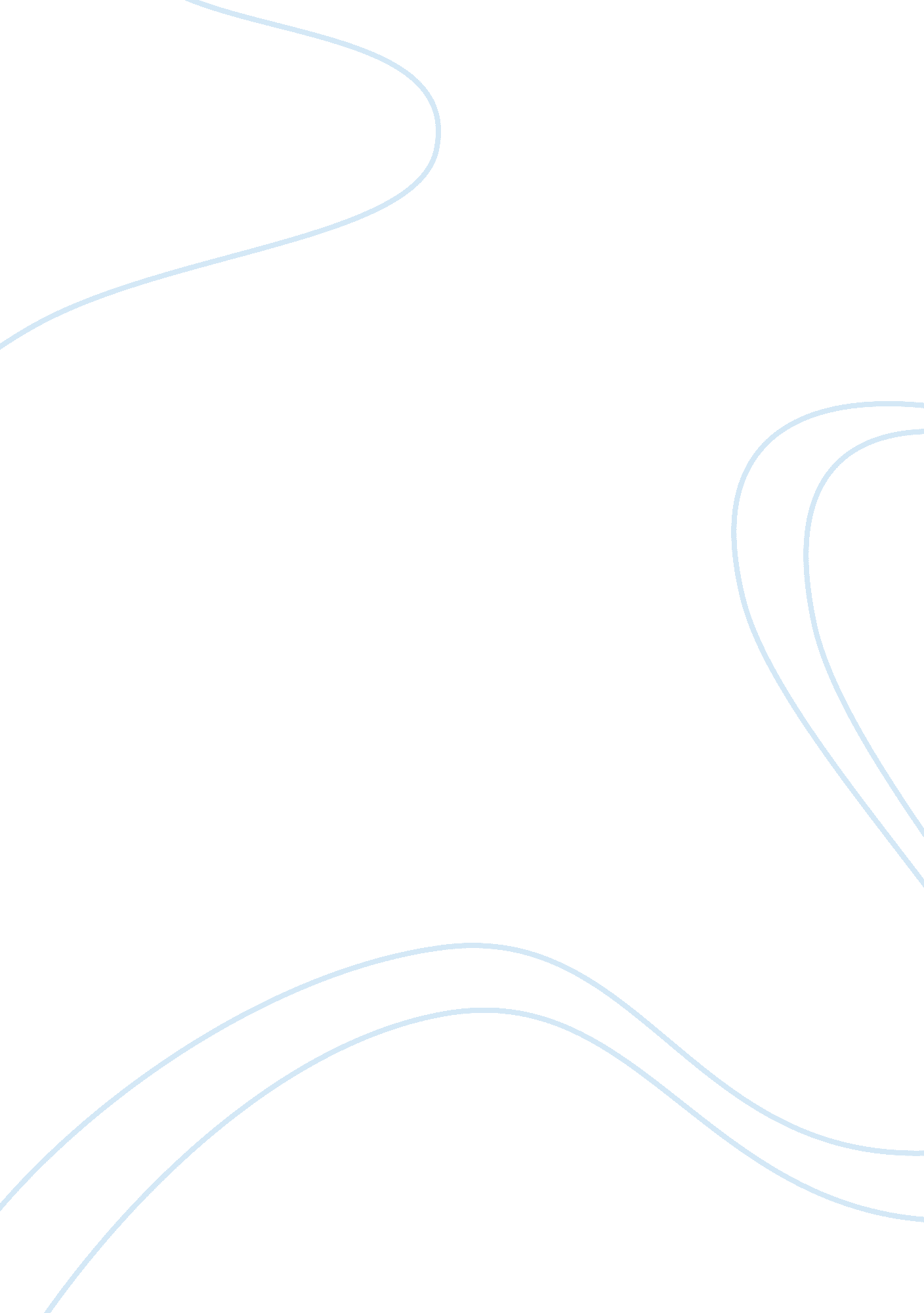 Intrapersonal conflict: reasons, effects, and ways to solveBusiness, Human Resources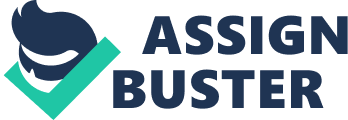 It is a sort of contention that is mental including the person’s considerations, qualities, standards and feelings. Relational clash may come in various scales, from the easier unremarkable ones like choosing whether or not to go natural for lunch to ones that can influence significant choices, for example, picking a vocation way. Besides, this sort of contention can be very hard to deal with if you think that it’s difficult to decode your internal battles. It prompts fretfulness and uneasiness or can even reason melancholy. In such events, it is best to look for an approach to relinquish the tension through speaking with other individuals. In the end, when you wind up out of the circumstance, you can turn out to be more enabled as a man. In this manner, the experience evoked a constructive change which will help you in your very own development. Intrapersonal Conflict is the piece of human life, at each point people confront intrapersonal clashes amongst ought to and needs. Strife emerges when any sort of choice should be taken, be it essential of immaterial. Each time a choice should be taken, ought to and need weigh on us, in view of which we take choice. Intrapersonal clashes can, some of the time, devastatingly affect the psychological cosmetics, a few people independent of ought to are totally determined by need, they have confidence in accepting circumstances for what they are thus are spared of the intrapersonal strife, other people who comprehend the significance of ought to frequently end up hesitant and confounded or begin contingent upon others to take choices for them. Basic leadership is extreme now and again, every activity has results, positive or negative, anyway it is critical to acknowledge one’s choice and live by them. Fundamental drivers with respect to intrapersonal strife are: Frustration at work: In such circumstance employees don’t care to work legitimately in the organization. They take rest during working hours. Goal strife: The specialists demonstrate disappointment towards the shared objectives of association. Role struggle: The specialists move toward becoming differ in the matter of part. Lower level specialists need to go more elevated amount by the assistance of intrapersonal strife. Resolving Intrapersonal conflicts Approach the other with deference: At times, it is hard to approach someone else with deference when we are in strife with that individual. On the off chance that we would like to determine that contention, should buckle down, looking past the present challenges and see the individual as another person simply like us, with needs simply like our own. We have to perceive the mankind in the other and stretch out to the next the regard that we would wish others to reach out to us. Tuning in to somebody: When we are occupied with relational clash we tend not to tune in to the next individual. We are so bustling expressing our own perspective. Here, we have to go to completely, tune in to the next individual’s substance thoughts, needs, recommendations, tune in to their emotions, and attempt to see the circumstance from their perspective. Having tuned in until the point when we achieve that level of comprehension, we can improve the correspondence between us by to express our comprehension of the other individual’s perspective. Express your own perspectives, needs, sentiments: Since you have demonstrated regard for the other individual, listened painstakingly to their necessities and emotions, and communicated your endeavors to comprehend their perspective, it is the ideal opportunity for you to put your case. Express your reason quickly, maintain a strategic distance from stacked (words that passionate or convey judgments), be straightforward and say what you mean, reveal your sentiments. 